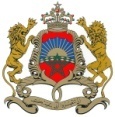 41th Session of the Working Group of the Universal Periodic ReviewStatement of the Kingdom of MoroccoReview of United KingdomGeneva, November 10th 2022Mr. President,At the outset, I would like to welcome the delegation of the United Kingdom and thank her for the presentation of its national report, which contains several achievements in the field of human rights since the previous UPR cycle, particularly related to hate crime with the update of the Hate Crime Action Plan in 2018.In the spirit of constructive dialogue, allow me to present the following recommendations:Ratify the International Convention on the Protection of the Rights of All Migrant Workers and Members of Their Families;Pursue the efforts to investigate claims of human trafficking and improve the training of law enforcement officers, prison personnel and other first responders, as recommended by the Committee against Torture. I thank you Mr. President.